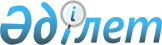 Об увеличении годовых плановых назначений соответствующих бюджетных программ за счет остатков бюджетных средств 2012 года и использовании  (доиспользовании) в 2013 году неиспользованных (недоиспользованных) сумм целевых трансфертов на развитие, выделенных из республиканского бюджета в 2012 годуПостановление Правительства Республики Казахстан от 27 февраля 2013 года № 189      Примечание РЦПИ!

      Вводится в действие с 1 января 2013 года.

      В соответствии с пунктом 5 статьи 44 и статьями 104, 111 Бюджетного кодекса Республики Казахстан от 4 декабря 2008 года и постановлением Правительства Республики Казахстан от 26 февраля 2009 года № 220 «Об утверждении Правил исполнения бюджета и его кассового обслуживания» Правительство Республики Казахстан ПОСТАНОВЛЯЕТ:



      1. Увеличить годовые плановые назначения соответствующих бюджетных программ за счет остатков бюджетных средств республиканского бюджета 2012 года согласно приложению 1 к настоящему постановлению.



      2. Внести в постановление Правительства Республики Казахстан от 30 ноября 2012 года № 1520 «О реализации Закона Республики Казахстан «О республиканском бюджете на 2013 – 2015 годы» следующие изменения и дополнения:



      пункт 1 изложить в следующей редакции:

      «1. Принять к исполнению республиканский бюджет на 2013-2015 годы, в том числе на 2013 год, в следующих объемах:

      1) доходы – 5 331 510 413 тысяч тенге, в том числе по:

      налоговым поступлениям – 3 736 035 959 тысяч тенге;

      неналоговым поступлениям – 58 833 042 тысячи тенге;

      поступлениям от продажи основного капитала – 19 450 000 тысяч тенге;

      поступлениям трансфертов – 1 517 191 412 тысяч тенге;

      2) затраты – 6 034 808 913 тысяч тенге;

      3) чистое бюджетное кредитование – 27 322 863 тысячи тенге, в том числе:

      бюджетные кредиты – 116 487 080 тысяч тенге;

      погашение бюджетных кредитов – 89 164 217 тысяч тенге;

      4) сальдо по операциям с финансовыми активами – 65 615 194 тысячи тенге, в том числе:

      приобретение финансовых активов – 80 052 694 тысячи тенге;

      поступления от продажи финансовых активов государства – 14 437 500 тысяч тенге;

      5) дефицит – -796 236 557 тысяч тенге или 2,2 процента к валовому внутреннему продукту страны; 

      6) финансирование дефицита бюджета – 796 236 557 тысяч тенге.»;



      в приложении 1 к указанному постановлению:

      в графе «2013 год»:

      в строке «Всего:» цифры «1 112 384 714» заменить цифрами «1 122 037 126»;

      в строке «I. Республиканские бюджетные инвестиционные проекты» цифры «571 733 050» заменить цифрами «581 385 462»;

      в графе «2013 год»:

      в функциональной группе 01 «Государственные услуги общего характера» цифры «15 128 100» заменить цифрами «15 204 101»;

      по администратору 204 «Министерство иностранных дел Республики Казахстан» цифры «4 159 950» заменить цифрами «4 235 951»;

      в программе 009 «Приобретение и строительство объектов недвижимости за рубежом для размещения дипломатических представительств Республики Казахстан» цифры «4 159 950» заменить цифрами «4 235 951»;

      в подразделе «Прочие» цифры «4 159 950» заменить цифрами «4 235 951»;

      после строки «Приобретение здания с земельным участком для размещения резиденции Посла РК в США 719 970» дополнить строками следующего содержания:«                                                                  »;      в графе «2013 год»:

      в функциональной группе 02 «Оборона» цифры «29 904 744» заменить цифрами «34 133 999»;

      по администратору 202 «Министерство по чрезвычайным ситуациям Республики Казахстан» цифры «7 269 873» заменить цифрами «11 499 128»;

      в программе 003 «Строительство и реконструкция объектов защиты от чрезвычайных ситуаций» цифры «4 934 215» заменить цифрами «9 163 470»;

      в подразделе «Акмолинская область» цифры «2 296 455» заменить цифрами «6 525 710»;

      в строке «Для служебного пользования» цифры «2 000 000» заменить цифрами «6 229 255»;

      в графе «2013 год»: 

      в функциональной группе 03 «Общественный порядок, безопасность, правовая, судебная, уголовно-исполнительная деятельность» цифры «28 674 971» заменить цифрами «29 311 570»;

      по администратору 201 «Министерство внутренних дел Республики Казахстан» цифры «7 652 336» заменить цифрами «7 795 765»;

      в программе 007 «Строительство, реконструкция объектов общественного порядка, безопасности и уголовно-исполнительной системы» цифры «7 118 396» заменить цифрами «7 261 825»;

      в подразделе «Кызылординская область» цифры «807 568» заменить цифрами «950 997»;

      в строке «Строительство объектов для размещения военнослужащих внутренних войск по охране исправительных учреждений в г. Кызылорда, Кызылординской области» цифры «486 562» заменить цифрами «629 991»;

      по администратору 410 «Комитет национальной безопасности Республики Казахстан» цифры «9 135 215» заменить цифрами «9 628 385»;

      в программе 002 «Программа развития системы национальной безопасности» цифры «9 135 215» заменить цифрами «9 628 385»;

      в подразделе «Прочие» цифры «9 135 215» заменить цифрами «9 628 385»;

      в строке «Программа развития системы национальной безопасности» цифры «9 135 215» заменить цифрами «9 628 385»;

      в графе «2013 год»:

      в функциональной группе 04 «Образование» цифры «10 328 290» заменить цифрами «10 552 325»;

      после строки «Образование 10 328 290» дополнить администратором бюджетной программы следующего содержания:«                                                                   »;      по администратору 225 «Министерство образования и науки Республики Казахстан» цифры «10 328 290» заменить цифрами «10 514 486»;

      в программе 005 «Строительство и реконструкция объектов образования и науки» цифры «7 783 445» заменить цифрами «7 969 641»;

      в подразделе «Южно-Казахстанская область» цифры «1 389 191» заменить цифрами «1 575 387»;

      в строке «Строительство общежития на 588 мест на собственной территории учебного корпуса № 9 и студенческого общежития № 2 в городе Шымкенте Южно-Казахстанского государственного университета имени М. Ауезова» цифры «653 960» заменить цифрами «840 156»;

      в графе «2013 год»:

      по администратору 226 «Министерство здравоохранения Республики Казахстан» дополнить цифрами «34 585»;

      в программе 026 «Строительство и реконструкция объектов образования» дополнить цифрами «34 585»;

      в подразделе «Восточно-Казахстанская область» дополнить цифрами «5 465»;

      в строке «Строительство общежития на 1000 мест при РГП «Государственный медицинский университет г. Семей» в г. Семее» дополнить цифрами «5 465»;

      в подразделе «Город Алматы» дополнить цифрами «29 120»;

      в строке «Строительство общежития на 1000 мест при РГП «Казахский национальный университет им. С.Д. Асфендиярова» в г. Алматы» дополнить цифрами «29 120»;

      в графе «2013 год»:

      в функциональной группе 05 «Здравоохранение» цифры «16 370 833» заменить цифрами «18 070 088»;

      по администратору 201 «Министерство внутренних дел Республики Казахстан» цифры «4 572 754» заменить цифрами «5 857 377»;

      в программе 039 «Строительство и реконструкция объектов здравоохранения» цифры «4 572 754» заменить цифрами «5 857 377»;

      в подразделе «Город Астана» цифры «4 572 754» заменить цифрами «5 857 377»;

      в строке «Cтроительство госпиталя на 200 койко-мест с поликлиникой на 250 посещений в сутки МВД РК (г. Астана)» цифры «4 572 754» заменить цифрами «5 857 377»;

      по администратору 226 «Министерство здравоохранения Республики Казахстан» цифры «11 798 079» заменить цифрами «12 212 711»;

      в программе 016 «Строительство и реконструкция объектов здравоохранения» цифры «2 422 110» заменить цифрами «2 808 242»;

      после строки «Завершение работ по расширению существующего здания областного центра санитарно-эпидемиологической экспертизы в г. Кызылорде 98 679» дополнить строками следующего содержания:«                                                                  »;      в подразделе «Город Астана» цифры «1 898 798» заменить цифрами «1 911 087»;

      после строки «Строительство Центра судебной медицины по проспекту Кабанбай батыра в г. Астане 1 898 798» дополнить строками следующего содержания:«                                                                  »;      в программе 019 «Создание информационных систем здравоохранения» цифры «3 002 944» заменить цифрами «3 031 444»;

      в подразделе «Прочие» цифры «3 002 944» заменить цифрами «3 031 444»;

      в строке «Создание Единой информационной системы здравоохранения Республики Казахстан» цифры «3 002 944» заменить цифрами «3 031 444»;

      после строки «Реформирование системы здравоохранения 5 529 984» дополнить функциональной группой следующего содержания:«                                                                  »;      в функциональной группе 08 «Культура, спорт, туризм и информационное пространство» цифры «12 752 559» заменить цифрами «12 823 229»;

      после строки «Культура, спорт, туризм и информационное пространство 12 752 559» дополнить администратором бюджетной программы следующего содержания:«                                                                   »;      в графе «2013 год»:

      в функциональной группе 10 «Сельское, водное, лесное, рыбное хозяйство, особо охраняемые природные территории, охрана окружающей среды и животного мира, земельные отношения» цифры «26 736 661» заменить цифрами «29 078 903»;

      по администратору 212 «Министерство сельского хозяйства Республики Казахстан» цифры «26 064 061» заменить цифрами «27 610 147»;

      в программе 029 «Строительство и реконструкция системы водоснабжения, гидротехнических сооружений» цифры «21 596 130» заменить цифрами «22 209 065»;

      в подпрограмме 005 «За счет внутренних источников» цифры «21 596 130» заменить цифрами «22 209 065»;

      после строки «в том числе на инвестиционные проекты:» дополнить строками следующего содержания:«                                                                  »;      после строки «Восстановление окружающей среды города Усть-Каменогорска 435 027» дополнить программой следующего содержания:«                                                                  »;      в программе 220 «Строительство объектов в сфере ветеринарии» цифры «1 200 783» заменить цифрами «1 783 859»;

      в подразделе «Акмолинская область» цифры «236 432» заменить цифрами «236 433»;

      в строке «Ветеринарная лаборатория в селе Астраханка Астраханского района Акмолинской области» цифры «21 295» заменить цифрами «21 296»;

      после строки «Однотипная модульная районная ветеринарная лаборатория в с. Бадамша Каргалинского района Актюбинской области 18 719» дополнить строками следующего содержания:«                                                                  »;      в подразделе «Атырауская область» цифры «61 927» заменить цифрами «73 906»;

      после строки «Однотипная модульная районная ветеринарная лаборатория в с. Махамбет Махамбетского района Атырауской области 19 770» дополнить строками следующего содержания:«                                                                  »;      в подразделе «Карагандинская область» цифры «162 681» заменить цифрами «293 761»;

      в строке «Однотипная модульная районная ветеринарная лаборатория с виварием в п. Ботакара, Бухар-Жырауского района, Карагандинской области» цифры «20 634» заменить цифрами «22 558»;

      в строке «Однотипная модульная районная ветеринарная лаборатория в п. Осакаровка, Осакаровского района, Карагандинской области» цифры «20 177» заменить цифрами «22 133»;

      в строке «Однотипная модульная районная ветеринарная лаборатория в п. Актогай, Актогайского района, Карагандинской области» цифры «19 346» заменить цифрами «52 482»;

      в строке «Однотипная модульная ветеринарная лаборатория в п. Аксу-Аюлы, Шетского района, Карагандинской области» цифры «18 802» заменить цифрами «49 942»;

      в строке «Однотипная модульная ветеринарная лаборатория в п. Киевка, Нуринского района, Карагандинской области» цифры «17 977» заменить цифрами «46 723»;

      в строке «Однотипная модульная районная ветеринарная лаборатория в г. Балхаш, Карагандинской области» цифры «17 728» заменить цифрами «19 066»;

      в строке «Однотипная модульная районная ветеринарная лаборатория в п. Атасу, Жанааркинского района, Карагандинской области» цифры «17 092» заменить цифрами «49 932»;

      в подразделе «Костанайская область» цифры «40 681» заменить цифрами «138 186»;

      в строке «Однотипная модульная районная ветеринарная лаборатория, расположенная в Костанайской области, п. Денисовка Денисовский район» цифры «20 868» заменить цифрами «45 636»;

      в строке «Однотипная модульная районная ветеринарная лаборатория, расположенная в Костанайской области, г. Житикара Житикаринского района» цифры «19 813» заменить цифрами «51 808»;

      после строки «Однотипная модульная районная ветеринарная лаборатория, расположенная в Костанайской области, г. Житикара Житикаринского района 19 813» дополнить строками следующего содержания:«                                                                  »;

      в подразделе «Мангистауская область» цифры «59 709» заменить цифрами «71 428»;

      в строке «Однотипная модульная районная ветеринарная лаборатория в селе Шетпе Мангистауского района Мангистауской области» цифры «21 186» заменить цифрами «25 348»;

      в строке «Однотипная модульная районная ветеринарная лаборатория в селе Бейнеу Бейнеуского района Мангистауской области» цифры «19 600» заменить цифрами «23 414»;

      в строке «Однотипная модульная районная ветеринарная лаборатория в селе Курык Каракиянского района Мангистауской области» цифры «18 923» заменить цифрами «22 666»;

      в подразделе «Павлодарская область» цифры «142 414» заменить цифрами «159 635»;

      в строке «Однотипная модульная районная ветеринарная лаборатория (с виварием), расположенная в п. Успенка Успенского района Павлодарской области» цифры «20 616» заменить цифрами «37 082»;

      в строке «Однотипная модульная районная ветеринарная лаборатория (с виварием), расположенная в п. Актогай Актогайского района Павлодарской области» цифры «20 514» заменить цифрами «21 269»;

      в графе «2013 год»:

      по администратору 234 «Министерство охраны окружающей среды Республики Казахстан» цифры «672 600» заменить цифрами «1 468 756»;

      после строки «Разработка ПСД «Очистка и санация водоемов (озера Щучье, Боровое, Карасу) Щучинско-Боровской курортной зоны 672 600» дополнить программами следующего содержания:«                                                                   »;      в графе «2013 год»:

      в функциональной группе 13 «Прочие» цифры «209 184 842» заменить цифрами «209 484 197»;

      по администратору 233 «Министерство индустрии и новых технологий Республики Казахстан» цифры «3 000 000» заменить цифрами «3 237 500»;

      в программе 055 «Развитие инфраструктуры специальной экономической зоны «Парк инновационных технологий» цифры «3 000 000» заменить цифрами «3 237 500»;

      в подразделе «Город Алматы» цифры «3 000 000» заменить цифрами «3 237 500»;

      в строке «Развитие инфраструктуры СЭЗ «ПИТ» цифры «3 000 000» заменить цифрами «3 237 500»;

      по администратору 694 «Управление делами Президента Республики Казахстан» цифры «5 420 214» заменить цифрами «5 482 069»;

      в программе 008 «Строительство и реконструкция объектов Управления делами Президента Республики Казахстан» цифры «5 420 214» заменить цифрами «5 482 069»; 

      после строки «в том числе на инвестиционные проекты:» дополнить строками следующего содержания:«                                                                  »;      в подразделе «Город Астана» цифры «5 420 214» заменить цифрами «5 446 676»;

      после строки «Государственная резиденция «Кзыл-Жар», п. Мичурина в г. Астане. Станция водозабора 1 182» дополнить строкой следующего содержания:«                                                                  »;

      приложение 3 к указанному постановлению изложить в новой редакции согласно приложению 2 к настоящему постановлению (для служебного пользования).



      3. Местным исполнительным органам в 2013 финансовом году использовать (доиспользовать) неиспользованные (недоиспользованные) суммы целевых трансфертов на развитие, выделенных из республиканского бюджета в 2012 году, с соблюдением их целевого назначения за счет остатков бюджетных средств местных бюджетов на начало финансового года на сумму неоплаченной части зарегистрированных обязательств прошедшего финансового года согласно приложению 3 к настоящему постановлению.



      4. Настоящее постановление вводится в действие с 1 января 2013 года.      Премьер-Министр

      Республики Казахстан                       С. Ахметов

Приложение 1          

к постановлению Правительства 

Республики Казахстан      

от 27 февраля 2013 года № 189 

               Увеличение годовых плановых назначений

              соответствующих бюджетных программ за счет

              остатков бюджетных средств республиканского

                         бюджета 2012 года

Приложение 3          

к постановлению Правительства 

Республики Казахстан      

от 27 февраля 2013 года № 189 

Об использовании (доиспользовании) в 2013 году неиспользованных

   (недоиспользованных) сумм целевых трансфертов на развитие,

     выделенных из республиканского бюджета в 2012 году, с

               соблюдением их целевого назначения
					© 2012. РГП на ПХВ «Институт законодательства и правовой информации Республики Казахстан» Министерства юстиции Республики Казахстан
				Строительство комплекса зданий Посольства РК в Узбекистане76 001212Министерство сельского хозяйства Республики КазахстанМинистерство сельского хозяйства Республики Казахстан3 254007Строительство и реконструкция объектов образования в сфере сельского хозяйства3 254в том числе на инвестиционные проекты:Город Астана3 254Строительство учебного корпуса технического факультета Казахстанского аграрно-технического университета им. С. Сейфуллина3 254Павлодарская область373 843Павлодарский региональный кардиохирургический центр360 439Строительство регионального кардиохирургического центра на 50 коек в городе Павлодар. Корректировка. Сети электроснабжения 10 кВ13 404Разработка и проведение государственной вневедомственной экспертизы проектно-сметной документации и восстановление поврежденных кабельных линий от ПС «Новая» до РПК-88 для АО «Национальный медицинский холдинг»2 608Строительство многопрофильной больницы на 300 коек при АО «Национальный научный медицинский центр» в городе Астане9 68106Социальная помощь и социальное обеспечениеСоциальная помощь и социальное обеспечениеСоциальная помощь и социальное обеспечение75 000 213Министерство труда и социальной защиты населения Республики КазахстанМинистерство труда и социальной защиты населения Республики Казахстан75 000033 Развитие автоматизированной информационной системы Государственного центра по выплате пенсий и Единой информационной системы социально-трудовой сферы75 000в том числе на инвестиционные проекты:Прочие75 000Развитие автоматизированной информационной системы Государственного центра по выплате пенсий и Единой информационной системы социально-трудовой сферы в соответствии со Стратегическим планом Министерства труда и социальной защиты населения Республики Казахстан в 2011 – 2013 годах75 000235Министерство культуры и информации Республики КазахстанМинистерство культуры и информации Республики Казахстан70 670016Строительство, реконструкция объектов культуры70 670в том числе на инвестиционные проекты:Восточно-Казахстанской области70 670Строительство государственного историко-культурного заповедника-музея «Берель» в Катон-Карагайском районе Восточно-Казахстанской области70 670Акмолинская область5 452Реконструкция Кокшетауского группового водопровода в Акмолинской области 2-очередь строительства1 172Реконструкция и модернизация сооружений Астанинского водохранилища с внедрением систем автоматизации водоучета и водораспределения в Акмолинской области. Разработка проектно-сметной документации4 280Атырауская область47 498Строительство Кояндинского группового водопровода 3-й очереди Курмангазинского района Атырауской области с подключением населенных пунктов Контыртерек, Батырбек, Егинкудук - 2 этап46 968Восстановление обводнительного канала Кезауз-Карабау Кызылкогинского района Атырауской области530Восточно-Казахстанская область900Реконструкция сооружений Чарского водохранилища с гидроузлом и магистральным каналом «Центральный» Жарминского района Восточно-Казахстанской области. Разработка проектно-сметной документации900Западно-Казахстанская область24 764Строительство плотины для переброски воды в р. Сары-Узень у п. Жанажол Жангалинского района Западно-Казахстанской области24 764Карагандинская область54 909Строительство группового водовода «Жайрем - Каражал» (Тузкольский водозабор) 54 909Кызылординская область25 928Проект подключения 8 аулов Райым, Ескура, Кызылжар, Шомишколь, Акшатау, Кумбазар, Бекбауыл, Укилисай Аральского района к АСГВ25 928Павлодарская область290 555Реконструкция Беловодского группового водопровода Павлодарской области290 555Северо-Казахстанская область94 500Реконструкция Булаевского группового водопровода в Северо-Казахстанской области 94 500Южно-Казахстанская область68 429Строительство магистральных водоводов с подключением сельских населенных пунктов Кошкаратинского сельского округа от Дарбазинского группового водопровода Сарыагашского района Южно-Казахстанской области25 059Реконструкция межреспубликанского канала «Ханым» в Сарыагашском районе Южно-Казахстанской области30 025Реконструкция магистрального канала «Караспан» с ПК00+00 по ПК10+00 Ордабасинского района Южно-Казахстанской области (1-ая очередь)149 Разработка проектно-сметной документации рабочего проекта «Строительство магистрального водовода для подпитки Сарыагашского группового водопровода с подключением близлежащих сельских населенных пунктов Сарыагашского района Южно-Казахстанской области»7 623Разработка проектно-сметной документации по объекту «Реконструкция и модернизация систем водоснабжения ближайших населенных пунктов Отырарского района, подключаемых к Шаульдерскому групповому водопроводу Южно-Казахстанской области»2 073Разработка проектно-сметной документации по объекту «Реконструкция и модернизация водоочистных сооружений, водопроводных сетей населенных пунктов Сарыагашского района, подключаемых к Сарыагашскому групповому водопроводу Южно-Казахстанской области»3 500041Реабилитация и управление окружающей средой бассейна рек Нура и ИшимРеабилитация и управление окружающей средой бассейна рек Нура и Ишим350 075016За счет софинансирования внешних займов из республиканского бюджета350 075в том числе на инвестиционные проекты:Прочие350 075Реабилитация и управление окружающей средой бассейна рек Нура и Ишим350 075Алматинская область47 918Однотипная модульная районная ветеринарная лаборатория в с. Кеген Раимбекского района Алматинской области5 110Однотипная модульная районная ветеринарная лаборатория с виварием в г. Есик Енбекшиказахского района Алматинской области5 890Однотипная модульная районная ветеринарная лаборатория в г. Каскелен Карасайского района Алматинской области4 958Однотипная модульная районная ветеринарная лаборатория в с. Баканас Балхашского района Алматинской области4 785Однотипная модульная районная ветеринарная лаборатория в с. Узынагаш Жамбылского района Алматинской области5 074Однотипная модульная районная ветеринарная лаборатория в с. Шелек Енбекшиказахского района Алматинской области5 268Однотипная модульная районная ветеринарная лаборатория в п. Жансугурова Аксуского района Алматинской области5 457Однотипная модульная районная ветеринарная лаборатория с виварием в п. Сарыозек Кербулакского района Алматинской области5 941Однотипная модульная районная ветеринарная лаборатория в г. Уштобе Караталского района Алматинской области5 435Однотипная модульная районная ветеринарная лаборатория c виварием в с. Ганюшкино Курмангазинского района Атырауской области5 868Однотипная модульная районная ветеринарная лаборатория в с. Аккистау Исатайского района Атырауской области6 111Восточно-Казахстанская область265 653Однотипная модульная районная ветеринарная лаборатория в с. Георгиевка Жарминского района Восточно-Казахстанской области24 532Однотипная модульная районная ветеринарная лаборатория в с. Кайнар Абралинского района Восточно-Казахстанской области37 394Однотипная модульная районная ветеринарная лаборатория в с. Акжар Тарбагатайского района Восточно-Казахстанской области31 641Однотипная модульная районная ветеринарная лаборатория в с. Курчум Курчумского района Восточно-Казахстанской области31 612Однотипная модульная районная ветеринарная лаборатория в с. Теректы Курчумского района Восточно-Казахстанской области42 457Однотипная модульная районная ветеринарная лаборатория с виварием в с. Большенарымское Катон-Карагайского района Восточно-Казахстанской области45 422Однотипная модульная районная ветеринарная лаборатория в г. Зыряновск Зыряновского района Восточно-Казахстанской области40 471Однотипная модульная районная ветеринарная лаборатория с виварием в селе Маканчи Урджарского района Восточно-Казахстанской области4 041Однотипная модульная районная ветеринарная лаборатория в селе Катон-Карагай Катон-Карагайского района Восточно-Казахстанской области4 042Однотипная модульная районная ветеринарная лаборатория с виварием в селе Самарское Кокпектинского района Восточно-Казахстанской области4 041Однотипная модульная районная ветеринарная лаборатория в с. Убаганское Алтынсаринского района Костанайской области4 761Однотипная модульная районная ветеринарная лаборатория в с. Узунколь Узункольского района Костанайской области5 343Однотипная модульная районная ветеринарная лаборатория с виварием в п. Карабалык Карабалыкского района Костанайской области5 426Однотипная модульная районная ветеринарная лаборатория в с. Карасу Карасуского района Костанайской области4 987Однотипная модульная районная ветеринарная лаборатория в с. Караменды Наурзумского района Костанайской области5 178Однотипная модульная районная ветеринарная лаборатория в п. Сарыколь Сарыкольского района Костанайской области5 161Однотипная модульная районная ветеринарная лаборатория в с. Тарановское Тарановского района Костанайской области4 794Однотипная модульная районная ветеринарная лаборатория п. Амангельды Амангельдинского района Костанайской области5 092012Ликвидация «исторических» загрязнений93 135в том числе на инвестиционные проекты:Прочие93 135Очистка подземных вод опытно-промышленного участка № 3 от загрязнения шестивалентным хромом в зоне, примыкающей к реке Илек Актюбинской области 93 135014Модернизация гидрометеорологической службы703 021в том числе на инвестиционные проекты:Акмолинская область79 367Строительство Республиканского учебного центра по гидрометеорологии на земельном участке п. Жибек Жолы Аршалынского района Акмолинской области79 367Прочие623 654Cоздание гидрологических и гидрохимических постов на трансграничных реках с Китайской Народной Республикой623 654Акмолинская область35 393Сельскохозяйственный кластер по производству, переработке и реализации продукции животноводства на территории села Красноярка Целиноградского района Акмолинской области35 393Разработка ПСД «Техническая укрепленность особо охраняемых объектов «Үкімет Үйі», комплекса зданий Парламента и Дома Министерств и прилегающих к ним территорий в г. Астане»26 462Функциональная группаАдминистратор бюджетных программПрограммаПодпрограммаНаименованиеСумма, тыс. тенге123456Итого11 060 87701Государственные услуги общего характера76 001204Министерство иностранных дел Республики Казахстан76 001009Приобретение и строительство объектов недвижимости за рубежом для размещения дипломатических представительств Республики Казахстан76 00102Оборона4 638 188202Министерство по чрезвычайным ситуациям Республики Казахстан4 638 188003Строительство и реконструкция объектов  защиты от чрезвычайных ситуаций4 229 255011Капитальные расходы подведомственных учреждений Министерства по чрезвычайным ситуациям Республики Казахстан408 93303Общественный порядок, безопасность, правовая, судебная, уголовно-исполнительная деятельность1 402 304201Министерство внутренних дел Республики Казахстан909 134007Строительство, реконструкция  объектов общественного порядка, безопасности и уголовно-исполнительной системы143 429022Капитальные расходы Министерства внутренних дел Республики Казахстан67 440024Капитальные расходы подведомственных учреждений Министерства внутренних дел Республики Казахстан370 610027Капитальные расходы внутренних войск Министерства внутренних дел Республики Казахстан327 655410Комитет национальной безопасности Республики Казахстан493 170002Программа развития системы национальной безопасности493 17004Образование224 035212Министерство сельского хозяйства Республики Казахстан3 254007Строительство и реконструкция объектов образования в сфере сельского хозяйства3 254225Министерство образования и науки Республики Казахстан186 196005Строительство и реконструкция объектов  образования и науки186 196226Министерство здравоохранения Республики Казахстан34 585026Строительство и реконструкция объектов образования34 58505Здравоохранение1 789 222201Министерство внутренних дел Республики Казахстан1 284 623039Строительство и реконструкция объектов здравоохранения1 284 623226Министерство здравоохранения Республики Казахстан504 599016Строительство и реконструкция объектов здравоохранения386 132019Создание информационных систем здравоохранения28 500021Капитальные расходы государственных организаций здравоохранения на республиканском уровне16 030036Обеспечение гарантированного объема бесплатной медицинской помощи, за исключением направлений, финансируемых на местном уровне73 93706Социальная помощь и социальное обеспечение75 000213Министерство труда и социальной защиты населения Республики Казахстан 75 000033Развитие автоматизированной информационной системы Государственного центра по выплате пенсий и Единой информационной системы социально-трудовой сферы75 00008Культура, спорт, туризм и информационное пространство175 670235Министерство культуры и информации Республики Казахстан175 670012Воссоздание, сооружение памятников историко-культурного наследия105 000016Строительство, реконструкция объектов культуры70 67010Сельское, водное, лесное, рыбное хозяйство, особо охраняемые природные территории, охрана окружающей среды и животного мира, земельные отношения2 381 102212Министерство сельского хозяйства Республики Казахстан1 546 086029Строительство и реконструкция системы водоснабжения, гидротехнических сооружений612 935041Реабилитация и управление окружающей средой бассейна рек Нура-Ишим350 075220Строительство объектов в сфере ветеренарии583 076234Министерство охраны окружающей среды Республики Казахстан835 016012Ликвидация «исторических» загрязнений93 135014Модернизация гидрометеорологической службы703 021022Очистка природной среды от техногенного загрязнения38 86013Прочие299 355233Министерство индустрии и новых технологий Республики Казахстан237 500055Развитие инфраструктуры специальной экономической зоны «Парк инновационных технологий»237 500694Управление Делами Президента Республики Казахстан61 855008Строительство и реконструкция объектов Управления делами Президента Республики Казахстан61 855АБППрограммаПодпрограммаНаименованиеСумма, разрешенная к использованию (доиспользованию) в 2013 году, тыс. тенге12345Итого10 916 550,6201Министерство внутренних дел Республики Казахстан75 265,8009Целевые трансферты на развитие областным бюджетам и бюджету города Алматы на строительство объектов общественного порядка и безопасности75 265,8Акмолинская область68 196,7Строительство здания Целиноградского районного отдела внутренних дел села Акмол Акмолинской области68 196,7Мангистауская область7 069,1Строительство стационарного контрольного поста «Рубеж» в г. Жанаозен 1 335,1Строительство 2-х жилых домов на 60 и 100 квартир (общежития квартирного типа) для сотрудников органов внутренних дел в городе Жанаозен (привязка к местности)5 734,0213Министерство труда и социальной защиты населения Республики Казахстан10 479,6009Целевые трансферты на развитие областным бюджетам, бюджетам городов Астаны и Алматы на строительство и реконструкцию объектов социального обеспечения10 479,6Восточно-Казахстанская область10 479,6Строительство Зимовьевского дома-интерната Глубоковского района Восточно-Казахстанской области10 383,9Реконструкция помещений бывшей больницы в психоневрологическое медико-социальное учреждение на 80 койко-мест в с. Бозанбай Уланского района ВКО95,7215Министерство транспорта и коммуникаций Республики Казахстан2 500 509,3028Целевые трансферты на развитие областным бюджетам, бюджетам городов Астаны и Алматы на развитие транспортной инфраструктуры2 500 509,3Акмолинская область21 547,4Строительство и реконструкция развития дорожной сети поселка Бурабай Бурабайского района Акмолинской области (I очередь)21 547,4Город Алматы2 408 891,3Строительство второй очереди первой линии метрополитена г. Алматы от ст. Алатау до ул. Ауэзова в пос. Калкаман и от ст. Райымбек до железнодорожного вокзала ст. Алматы 12 408 891,3Город Астана70 070,6Строительство проспекта Тауельсиздик на участке от улицы Сыганак до улицы № 4670 070,6220Министерство экономического развития и торговли Республики Казахстан1 531 550,3014Целевые трансферты на развитие областным бюджетам, бюджетам городов Астаны и Алматы на развитие индустриальной инфраструктуры в рамках программы «Дорожная карта бизнеса - 2020»576 216,2Акмолинская область26 184,2Актюбинская область2 816,3Атырауская область2 724,9Восточно-Казахстанская область1 231,1Жамбылская область181 606,3Кызылординская область180 147,5Мангистауская область5 624,5Павлодарская область120 551,1Северо-Казахстанская область49 727,5Город Алматы5 602,8055Целевые трансферты на развитие областным бюджетам на развитие инженерной инфраструктуры в рамках Программы «Развитие регионов»927 037,4Акмолинская область75 690,8Атырауская область399 755,4Восточно-Казахстанская область3 400,0Западно-Казахстанская область33 312,5Кызылординская область172 153,0Павлодарская область139 099,3Северо-Казахстанская область103 626,4129Целевые трансферты на развитие областным бюджетам на развитие и обустройство недостающей инженерно-коммуникационной инфраструктуры в рамках второго направления Программы занятости 202028 296,7Актюбинская область1 169,9Восточно-Казахстанская область2 083,9Жамбылская область2 238,0Павлодарская область22 794,8Северо-Казахстанская область10,1225Министерство образования и науки Республики Казахстан1 396 125,1012Целевые трансферты на развитие областным бюджетам, бюджетам городов Астаны и Алматы на строительство и реконструкцию объектов образования и областному бюджету Алматинской области и бюджету города Алматы для сейсмоусиления объектов образования1 396 125,1Акмолинская область611,3Строительство школы на 900 мест в селе Коянды Целиноградского района Акмолинской области573,1Строительство школы на 900 учащихся в селе Талапкер Целиноградского района Акмолинской области38,2Атырауская область218 547,6Строительство средней школы на 624 ученических мест в г. Кульсары Жылыойского района Атырауской области157 782,2Строительство средней школы на 300 мест в п. Индербор Индерского района Атырауской области30 517,7Строительство средней школы на 300 мест в п. Доссор Макатского района Атырауской области30 247,7Восточно-Казахстанская область8 671,6Строительство средней школы с государственным языком обучения на 600 мест в п. Молодежный Уланского района ВКО265,8Строительство средней школы на 320 мест в с. Жана Тилек Урджарского района ВКО8 405,8Жамбылская область186 021,9Строительство средней школы на 825 учащихся в а. Масанчи Кордайского района Жамбылской области35 129,3Строительство детского сада на 280 мест в а. Б. Момышулы Жуалынского района Жамбылской области150 892,6Кызылординская область963 173,2Строительство школы на 600 мест в ауле Сунаката Жанакорганского района Кызылординской области20 787,3Строительство школы на 600 мест в кенте Айтеке би Казалинского района Кызылординской области3 293,9Строительство школы на 600 мест в кенте Торетам Кармакшинского района Кызылординской области170 997,2Строительство школы на 600 мест в ауле Тугискен Жанакорганского района Кызылординской области362 780,6Строительство школы на 600 мест в кенте Шиели Шиелийского района Қызылординской области315 372,6Строительство школы на 900 мест в ауле Шаган Сырдарьинского района Кызылординской области3 721,8Строительство средней школы на 1200 мест в кенте Шиели Шиелийского района Кызылординской области86 219,8Костанайская область5 412,5Строительство средней школы на 300 мест с государственным языком обучения в с. Федоровка Федоровского района Костанайской области5 412,5Павлодарская область1 629,5Строительство детского сада на 320 мест в городе Павлодаре Павлодарской области1 629,5Южно-Казахстанская область6 608,3Расширение средней школы № 52 на 600 мест в с. Куйбышева г. Шымкент ЮКО2 426,9Расширение средней школы № 56 на 600 мест в селе Ленино г. Шымкента ЮКО2 407,3Строительство средней школы № 48 на 300 мест в поселке "Наурыз" г. Шымкента1 020,2Строительство средней школы на 600 мест в населенном пункте "Актас" города Шымкент ЮКО753,9Город Алматы2 449,2Строительство новой школы со сносом старой школы на закрепленном земельном участке ГУ "Общеобразовательная средняя школа № 76", расположенной по адресу: ул. Чехова, № 15 в Турксибском районе г. Алматы (без наружных сетей)362,1Строительство здания школы на 1200 мест в микрорайоне Алгабас Алатауского района г. Алматы1 893,4Строительство здания образования на 1200 мест, расположенного южнее проектируемой пр. Рыскулова, западнее пробиваемой ул. Момышулы в микрорайоне "Акбулак" Алатауского района г. Алматы193,7Город Астана3 000,0Строительство школы-гимназии № 6 в городе Астане3 000,0226Министерство здравоохранения Республики Казахстан1 264 311,1005Целевые трансферты на развитие областным бюджетам, бюджетам городов Астаны и Алматы на строительство и реконструкцию объектов здравоохранения и областному бюджету Алматинской области и бюджету города Алматы для сейсмоусиления объектов здравоохранения1 264 311,1Акмолинская область12 003,3Районная поликлиника на 250 посещений в смену в с. Акмол Целиноградского района Акмолинской области11 833,3Строительство поликлиники на 500 посещений в смену в г. Кокшетау170,0Актюбинская область33 053,6Районная поликлиника на 250 посещений в смену в п. Шубаркудук Темирского района Актюбинской области33 053,6Алматинская область6 103,7Сейсмоусиление с восстановительными работами здания Дома ребенка в селе Шелек Енбекшиказахского района (корректировка)6 103,7Атырауская область410 501,5Строительство поликлиники на 250 посещений в смену в г. Кульсары Жылыойского района Атырауской области410 501,5Восточно-Казахстанская область1 109,6Строительство городской многопрофильной больницы на 300 коек в городе Семей Восточно-Казахстанской области1 109,6Кызылординская область241 957,7Строительство районной поликлиники на 250 посещений в смену в поселе Жалагаш Жалагашского района Кызылординской области101 748,5Районная поликлиника на 250 посещений в смену в пос. Шиели Шиелийского района Кызылординской области140 209,2Мангистауская область49 147,3Строительство здания врачебной амбулатории в селе Кызылсай города Жанаозен132,5Строительство здания врачебной амбулатории в селе Тенге города Жанаозен161,8Строительство поликлиники на 250 посещений в смену в Мунайлинском районе Мангистауской области19 000,0Строительство здания терапевтического корпуса в г. Жанаозен29 853,0Северо-Казахстанская область506 543,4Строительство районной поликлиники на 250 посещений в смену в с. Явленка 97 849,2Районная поликлиника на 250 посещений в смену в п. Булаево района им. М. Жумабаева Северо-Казахстанской области149 991,7Районная поликлиника на 250 посещений в смену в п. Сергеевка района им. Шал Акына Северо-Казахстанской области188 754,5Строительство районной поликлиники на 250 посещений в смену в с. Смирново Аккайынского района69 948,0Город Алматы3 891,0Поликлиника на 500 посещений на закрепленном земельном участке в микрорайоне "Улжан" Алатауского района г. Алматы314,0Сейсмоусиление с восстановительными работами здания Городской поликлиники № 1 в г. Алматы3 415,0Сейсмоусиление с восстановительными работами здания городской поликлиники № 4 в г. Алматы31,0Сейсмоусиление с восстановительными работами Центральной городской клинической больницы в г. Алматы, павильоны № 4,7131,0231Министерство нефти и газа Республики Казахстан275 024,8024Целевые трансферты на развитие областным бюджетам, бюджетам городов Астаны и Алматы на развитие газотранспортной системы275 024,8Актюбинская область144 104,9Строительство подводящего газопровода к с. Карабутак Айтекебийского района144 104,9Атырауская область73 032,0Магистральный газопровод "Редут - АГРС Финская"-второя нить Атырауской области73 032,0Жамбылская область7 592,1Строительство газопровода среднего давления аулов Алатау, Терс-Ащибулак, Сурым, Кызыларык, Актобе Кызыларыкского сельского округа Жуалынского района Жамбылской области7 592,1Западно-Казахстанская область2 775,9Газоснабжение с. Базартобе левобережья р. Урал Акжаикского района ЗКО2 775,9Южно-Казахстанская область47 519,9Подводящий газопровод высокого давления поселка Коссеит Шардаринского района ЮКО47 519,9233Министерство индустрии и новых технологий Республики Казахстан461 857,6015Целевые трансферты на развитие областным бюджетам, бюджетам городов Астаны и Алматы для развития индустриально-инновационной инфраструктуры в рамках направления «Инвестор - 2020»1 500,0Мангистауская область1 500,0Строительство инженерной и транспортной инфраструктуры специальная экономическая зона «Морпорт Актау»1 500,0048Целевые трансферты на развитие областным бюджетам, бюджетам городов Астаны и Алматы на развитие теплоэнергетической системы460 357,6Восточно-Казахстанская область3,0Модернизация и реконструкция существующей системы теплоснабжения города Семей Восточно-Казахстанской области3,0Мангистауская область22 902,8Строительство системы электроснабжения в новых микрорайонах "Жулдыз", "Мерей" в г. Жанаозен Мангистауской области22 902,8Павлодарская область46 891,8Строительство подстанции «Усольская» и подводящих линий электропередачи в городе Павлодаре19 260,0Реконструкция электрических сетей села Уштерек г. Аксу27 631,8Город Алматы390 560,0Строительство соединительной тепломагистрали ТЭЦ-2 - ТЭЦ-1 с насосной станцией в г. Алматы150 000,0Реконструкция ТЭЦ-1 для приема тепла от ТЭЦ-2 в г. Алматы240 560,0234Министерство охраны окружающей среды Республики Казахстан22 368,3009Целевые трансферты на развитие областным бюджетам, бюджетам городов Астаны и Алматы на строительство и реконструкцию объектов охраны окружающей среды22 368,3Павлодарская область22 368,3Реконструкция системы канализации села Шарбакты Щербактинского района Павлодарской области22 368,3619Агентство Республики Казахстан по делам строительства и жилищно-коммунального хозяйства3 379 058,7009Целевые трансферты на развитие областным бюджетам, бюджетам городов Астаны и Алматы на проектирование, развитие, обустройство и (или) приобретение инженерно-коммуникационной инфраструктуры770 026,9Акмолинская область21 089,8Актюбинская область20 766,9Алматинская область4 318,8Атырауская область233 788,0Восточно-Казахстанская область5 323,1Жамбылская область14 243,3Западно-Казахстанская область1 454,4Кызылординская область9 064,6Павлодарская область111 640,7Мангистауская область5 030,1Северо-Казахстанская область43 383,2Южно-Казахстанская область3 497,2Город Алматы12 598,9Город Астана283 827,9010Целевые трансферты на развитие областным бюджетам, бюджетам городов Астаны и Алматы на развитие системы водоснабжения и водоотведения819 932,7005За счет внутренних источников819 932,7Акмолинская область7 312,5Реконструкция системы объектов водоснабжения и водоотведения города Кокшетау7 312,5Алматинская область6 042,8Реконструкция и строительство системы водоснабжения г. Ушарал Алакольского района Алматинской области1 370,8Реконструкция и строительство канализационных сетей г. Есик Енбекшиказахского района Алматинской области4 672,0Атырауская область38 091,8Реконструкция насосной фильтровальной станции № 2 в городе Атырау15 464,8Реконструкция канализационно-очистного сооружения в г. Кульсары Жылыойского района22 627,0Восточно-Казахстанская область11 527,9Реконструкция очистных сооружений в п. Белоусовка Глубоковского района 11 527,9Жамбылская область20 834,4Строительство водовода и водопроводных сетей массива «Бурыл-А.Б.В» в г. Тараз Жамбылской области2 500,0Реконструкция очистных сооружений и канализационных сетей г. Шу Шуйского района Жамбылской области18 334,4Кызылординская область36 574,0Реконструкция и расширение внутрипоселковых водопроводных сетей в г. Казалинск и в кенте Айтеке би Казалинского района Кызылординской области36 574,0Павлодарская область290 715,7Реконструкция водопроводных сетей и сооружений г. Экибастуза, 1 этап74 932,2Реконструкция водоподготовительной установки (ВПУ) "Струя" поселка Солнечный г. Экибастуза215 770,9Реконструкция главного канализационного коллектора d=1000 мм по ул. Ленина от ул. Лермонтова до ул. Крупская (способ санации)12,6Город Астана408 833,6Инженерные сети и благоустройство к первоочередным объектам в городе Астане408 833,6011Целевые трансферты на развитие областным бюджетам, бюджетам городов Астаны и Алматы на проектирование, строительство и (или) приобретение жилья коммунального жилищного фонда614 871,2Акмолинская область69 731,1Актюбинская область1 808,5Алматинская область10 067,0Атырауская область216 680,7Восточно-Казахстанская область40 452,2Карагандинская область4 188,9Кызылординская область6 265,0Костанайская область9,0Мангистауская область20 148,4Павлодарская область155 625,3Северо-Казахстанская область72 025,0Южно-Казахстанская область11 323,4Город Алматы5 850,1Город Астана696,6012Целевые трансферты на развитие областным бюджетам, бюджетам городов Астаны и Алматы на развитие коммунального хозяйства58 223,4Западно-Казахстанская область92,8Строительство и реконструкция объектов электроснабжения с. Яик Теректинского района ЗКО92,8Кызылординская область11 351,6"Развитие системы электроснабжения районных центров Кызылординской области" в г. Аральск4 268,6Реконструкция электрических систем 10/0,4 кВ в пос. Жаксыкылыш Аральского района Кызылординской области7 083,0Город Астана46 779,0Строительство теплотрассы на участке ул. Орынбор от 23 ул. до объекта "Крытый гараж" с подключением объекта "Детский сад"46 779,0013Целевые трансферты на развитие областным бюджетам, бюджетам городов Астаны и Алматы на развитие благоустройства городов и населенных пунктов27 917,5Город Астана27 917,5Реконструкция русла реки Ишим в г. Астане27 917,5038Целевые трансферты на развитие областным бюджетам на развитие системы водоснабжения и водоотведения в сельских населенных пунктах360 093,6Акмолинская область16 845,1Реконструкция поселковых сетей водоснабжения и площадки водопроводных сооружений села Коржинколь Егиндыкольского района Акмолинской области16 845,1Актюбинская область13 653,5Реконструкция систем водоснабжения с. Родниковка Мартукского района5 509,0Строительство инженерных сетей водоснабжения в селе Промысел Шубаркудук Актюбинской области8 144,5Алматинская область64 425,2Реконструкция и строительство систем водоснабжения села Каражота Енбекшиказахского района Алматинской области (2 очередь)7 424,8Реконструкция и строительство системы водоснабжения с. Жаналык Талгарского района Алматинской области57 000,4Атырауская область82 739,7Реконструкция водоочистных сооружений в с. Есбол Индерского района82 739,7Жамбылская область79 741,5Строительство водопроводной сети а. Юбилейное района Т. Рыскулова Жамбылской области. Корректировка7 115,5Водоснабжение а. Ойык Таласского района Жамбылской области. Корректировка72 626,0Западно-Казахстанская область302,7Водоснабжение села Оян Таскалинского района Западно-Казахстанской области. Корректировка152,7Водоснабжение с. Таскала Таскалинского района Западно-Казахстанской области. Корректировка150,0Кызылординская область37 737,6Строительство Жиделинского группового водопровода и веток подключения к нему от НПС № 3 (ПК282+70) до населенного пункта Бирлестик по Шиелийскому району в Кызылординской области. Реконструкция внутрипоселковых разводящих сетей населенного пункта Енбекши1 771,0Строительство Жидилинского группового водопровода и веток подключения к нему от НПС № 3 (ПК282+70) до н.п. Бирлестик по Шиелийскому району в Кызылординской области. Реконструкция внутрипоселковых разводящих сетей по н.п. Жахаева4 509,9Строительство линии подводки водопровода для жилых домов в н.п. Жахаева Шиелийского района Кызылординской области1 237,1Реконструкция и расширение системы водоснабжения н.п. Жаксыкылыш Аральского района30 219,6Костанайская область19 518,0Реконструкция участка Ишимского группового водопровода в Карасуском районе Костанайской области от РЭУ-6 до с. Карасу19 518,0Павлодарская область7 631,5Реконструкция водовода Екибастуз-Майкаин Павлодарской области7 631,5Северо-Казахстанская область35 096,9Строительство локального водоснабжения из подземных вод в с. Андреевка района Г. Мусрепова Северо-Казахстанской области3 568,6Строительство отвода от Булаевского группового водопровода с. Каракога-железнодорожная подстанция-с. Ногайбай района М. Жумабаева Северо-Казахстанская область (1 очередь)18 195,6Строительство локального водоснабжения из подземных вод с. Шоптыколь района Г. Мусрепова Северо-Казахстанской области8 350,0Строительство локального водоснабжения из подземных вод с. Привольное района Г. Мусрепова Северо-Казахстанской области4 982,7Южно-Казахстанская область2 401,9Строительство водоснабжения сельского населенного пункта Отырар Отырарского района ЮКО. Корректировка 22 401,9129Целевые трансферты на развитие областным бюджетам, бюджетам городов Астаны и Алматы на строительство и (или) приобретение служебного жилища и развитие и (или) приобретение инженерно-коммуникационной инфраструктуры в рамках Программы занятости 2020727 993,4Атырауская область42 156,4Восточно-Казахстанская область34 330,0Карагандинская область1 546,0Кызылординская область25 092,3Мангистауская область1 079,7Павлодарская область346 161,9Северо-Казахстанская область227 920,5Южно-Казахстанская область49 706,6